Об организации подготовки и проведения городского праздника «Масленица»В связи с проведением 25 февраля 2023 года в городе Сосновоборске Красноярского края городского праздника «Масленица» на территории эко-парка «Белкин дом», руководствуясь ст. ст. 26, 38 Устава города Сосновоборска Красноярского края,ПОСТАНОВЛЯЮ1. Утвердить состав оргкомитета по подготовке и проведению праздничных мероприятий, согласно приложению 1.2. Утвердить программу мероприятий городского праздника «Масленица», согласно приложению 2.3. Утвердить план организационных мероприятий по подготовке и проведению городского праздника «Масленица» согласно приложению 3.4. Утвердить форму пропуска для проезда автотранспорта на территорию проведения праздника согласно приложению 4, а также схему расположения праздничных площадок, согласно приложению 5.4. Руководителю управления культуры, спорта, туризма и молодежной политики администрации города Сосновоборска (М.В. Белянина), руководителю Управления планирования и экономического развития администрации города Сосновоборска (Е.А. Малышева) обеспечить выполнение мероприятий согласно плану подготовки и проведения праздничных мероприятий.5. Заведующей общеи отделом Управления делами 
и кадрами администрации города (Ю.В. Крюкова) обеспечить размещение информации 
о мероприятиях в СМИ.6. Рекомендовать начальнику ОП МО МВД РФ «Березовский» (А.А. Субботин) обеспечить охрану общественного порядка в период проведения культурно-массовых мероприятий.7. Рекомендовать начальнику 83 ПСЧ 3 ПСО ФПС ГПС ГУ МЧС России по Красноярскому краю (Е.В. Медельцов) обеспечить пожарную безопасность при проведении мероприятий.8. Постановление с приложениями 1-3, 5 разместить на официальном сайте администрации города Сосновоборска.9. Контроль за исполнением постановления возложить на заместителя Главы города по социальным вопросам (Е.О. Романенко).Глава города Сосновоборска                                                             А.С. КудрявцевПриложение 1к постановлению администрации городаот 20.02.2023 . №243СОСТАВоргкомитета по подготовке и проведению праздничных мероприятийПриложение 2к постановлению администрации городаот 20.02.2023 . №243Программа мероприятий городского праздника «Масленица» Приложение 3к постановлению администрации городаот 20.02.2023 . №243ПЛАН организационных мероприятий по подготовке и проведениюгородского праздника «Масленица» Приложение 5к постановлению администрации городаот 20.02.2023 . №243СХЕМА
 расположения праздничных площадок 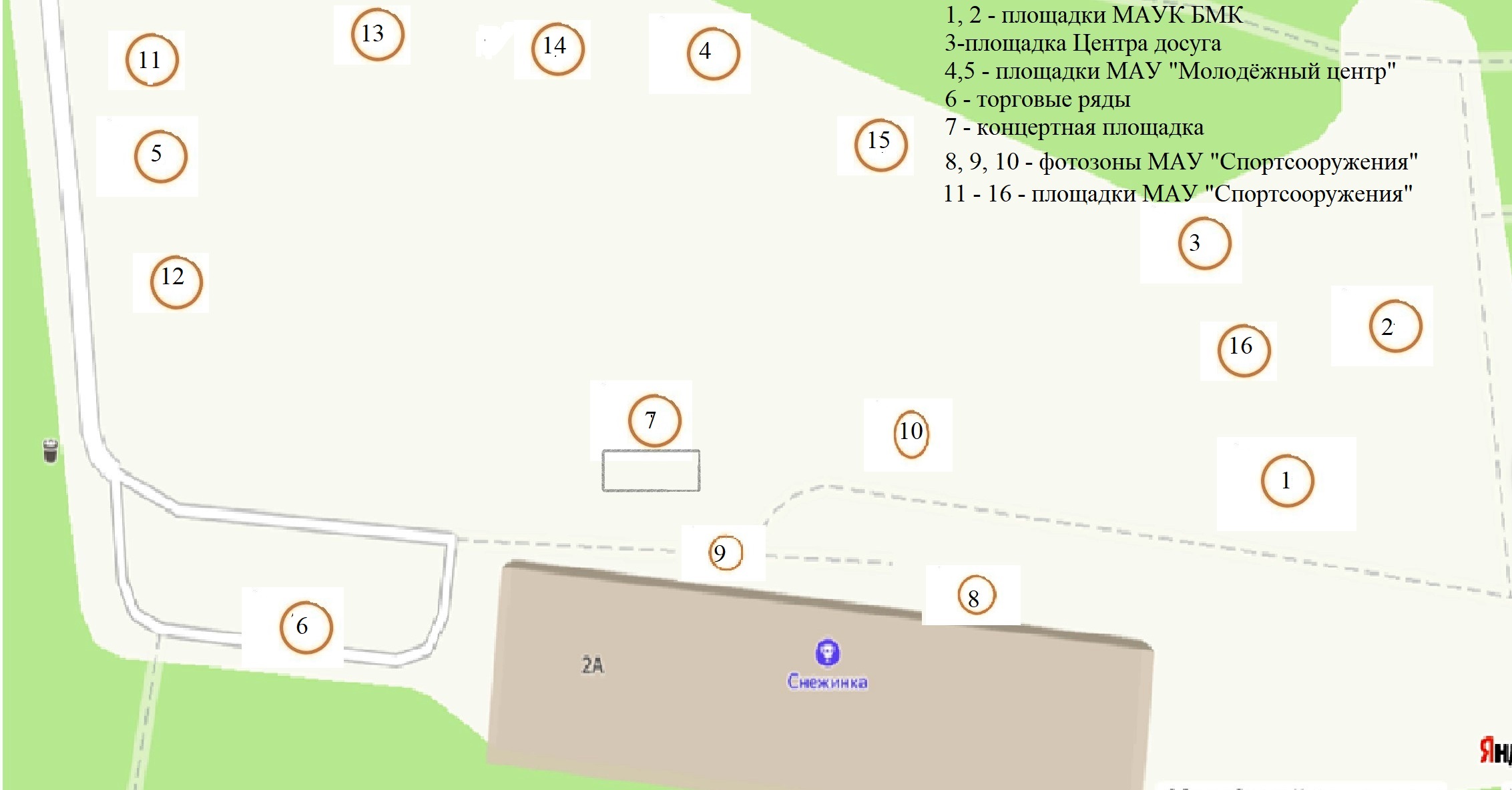 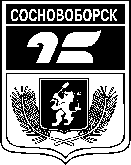 АДМИНИСТРАЦИЯ ГОРОДА СОСНОВОБОРСКАПОСТАНОВЛЕНИЕ20 февраля 2023                                                                                                                         № 243АДМИНИСТРАЦИЯ ГОРОДА СОСНОВОБОРСКАПОСТАНОВЛЕНИЕ20 февраля 2023                                                                                                                         № 2431.Е.О.Романенко- заместитель Главы города по социальным вопросам, председатель оргкомитета;2.М.В.Белянина- руководитель Управления культуры, спорта, туризма и молодежной политики администрации г.Сосновоборска, заместитель председателя оргкомитета;3.Е.А. Малышева- руководитель Управления планирования и экономического развития администрации города;4.5.А.А. СубботинЕ.В. Медельцов- начальник ОП МО МВД РФ «Березовский» (по согласованию);- начальник 83 ПСЧ 3 ПСО ФПС ГПС ГУ МЧС России по Красноярскому краю (по согласованию);6.Ю.В. Крюкова- заведующая общим отделом Управления делами и кадрами администрации города.№ п/пНаименование мероприятияВремя проведенияОтветственныйРазвлекательная площадка «Масленичные забавы»12:00 – 16:00директор МАУК БМКУткина М.В.Ярмарка мастеров ДПИ12:00 – 16:00директор МАУК БМКУткина М.В.Масленичный селфи марафон, викторины, игры12:00 – 16:00директор Центра досуга г. Сосновоборска Ведерникова О.А.4 –Д игра совместно с ДОУ № 8  (гори-гори ясно, блины-оладушки и др.)12:00 – 13:00директор МАУ «Молодёжный центр» г. Сосновоборска Карпова Т.В.   5.Фотозона в русско-народном стиле12:00 – 16:00директор МАУ «Молодёжный центр» г. Сосновоборска Карпова Т.В.6.Праздничный концерт13:00 – 15:00директор МАУК ГДК «Мечта» Шулика А.А.7.Работа трёх фотозон;Работа площадок: перетягивание каната, бой подушками, кольцеброс, армреслинг, «Дружба», «Встреча».12:00 – 16:0012:00 – 16:0015:00 – 16:00директор МАУ «Спортсооружения» Гришин В.В.№п/пНаименование мероприятийСрок исполненияОтветственный за исполнение1.Подготовка:– сметы расходов общегородских праздничных мероприятий,– писем - уведомлений в правоохранительные органы;– общее руководство проведением мероприятий.до 25.02.2023М.В.Белянина2Обеспечение работы торговых рядовдо 25.02.2023Е.А.Малышева31. Подготовка места проведения праздника: уборка снега, благоустройство площадки.2. Предоставление необходимого оборудования  для работы площадок учреждений культуры(по запросу учреждений).3. Обеспечение подключения к источнику питания звуковой аппаратуры (380 Вт).4. Предоставление транспорта для доставки артистов от МАУК ГДК «Мечта» и транспортировки их обратно, а  также размещения пультовой.5.Обеспечение пропускного режима на территорию лыжной базы для организаторов мероприятия, артистов, предпринимателей осуществляющих торговлю.6. Изготовление стойки для размещения баннера на сцене.7. Изготовление и установка чучела на поляне лыжной базы, установка ограждения, осуществление сжигания куклы.до 25.02.2023      25.02.202325.02.202311:00по согласованию с директором МАУК ГДК «Мечта»25.02.2023с 10:00 до 11:00до 20.02.202325.02.2023время сжигания чучела по согласованию с организаторами концертаВ.В. Гришин4.Изготовление баннера и афиши проведения праздникадо 20.02.2023А.А. Шулика